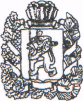 АДМИНИСТРАЦИЯ ВОЗНЕСЕНСКОГО СЕЛЬСОВЕТА
 Саянского района Красноярского краяПОСТАНОВЛЕНИЕ             25.05. 2017 г.                                       с. Вознесенка                                          № 17-п          Об утверждении Плана мероприятий по предупреждению,       недопущению и ликвидации несанкционированных свалок      на территории Вознесенского сельсовета.Во исполнение Федерального закона от 24 июля 1998 года №89-ФЗ «отходах производства и потребления», Федерального закона от 6 октября 2003 года №131-Ф3 «Об общих принципах организации местного самоуправления в Российской Федерации» и в целях недопущения накопления экологического ущерба на территории Вознесенского сельсовета, Администрация Вознесенского сельсовета ПОСТАНОВЛЯЕТ: Утвердить прилагаемый План мероприятий по предупреждению, недопущению и ликвидации несанкционированных свалок на территории Вознесенского сельсовета (далее по тексту - «План мероприятий»).Информацию согласно Плана мероприятий своевременно направить в отдел ЖКХ Администрации Саянского муниципального района.  Контроль за исполнением настоящего постановления оставляю за собой.Глава Администрации Вознесенского сельсовета                                          Л.А. Циммерман.УТВЕРЖДЕНО постановлением Администрации Вознесенского сельсовета от 25.05.2017г. № 17-п              План мероприятий по предупреждению, недопущению и ликвидации несанкционированных свалок на территории Вознесенского сельсовета№п/пМероприятияОтветственныйСроки исполнения      1Комиссионное обследование                   территории на наличие несанкционированных свалок..Глава поселения, май2Проверка территории поселений на наличие несанкционированных свалок - раз в месяц.Глава поселения, май-ноябрь3Разработка графиков ликвидации  несанкционированных свалок поселений (при обнаружении таковых),Глава поселения, до 01 мая4Проведение сходов граждан по вопросу сбора и вывоза мусора:утверждение дней проведения традиционных месячников по уборке территорий поселений; утверждение график вывоза отходов;закрепление техники.Глава поселения, до 01 мая5Проведение разъяснительной работы с населением на сходах граждан, собраниях, через СМИ по вопросу обращения с ТБО (о запрете сжигания, нелегального размещения иразбрасывания мусора, необходимости заключения договоров на санитарную очистку), о негативных экологических последствиях, рисках для здоровья и социального благополучия как следствие несоблюдения норм обращении с отходами.Глава поселения, систематически в течение года6Ликвидация несанкционированных свалокГлава поселения, до 01 июня ежегодно7Проведение традиционных месячников по уборке территорий поселений.Глава поселения, Апрель-июнь      8Осуществление контроля за соблюдением Правил санитарного содержания территории, организации уборки и обеспечения чистоты и порядка на территории Ковернинского муниципального района.Глава поселения,     постоянно